School Sports Premium FundingVision: ALL pupils leaving primary school physically literate and with the knowledge, skills and motivation necessary to equip them for a healthy, active lifestyle and lifelong participation in physical activity and sport.Objective: To achieve self-sustaining improvement in the quality of PE and sport in primary schools against 5 key indicators:1. The engagement of all pupils in regular physical activity – kick-starting healthy active lifestyles2. The profile of PE and sport being raised across the school as a tool for whole school improvement3. Increased confidence, knowledge and skills of all staff in teaching PE and sport4. Broader experience of a range of sports and activities offered to all pupils5. Increased participation in competitive sportPlease see below how we have allocated our Sport Premium FundingIn order for Hugh Joicey First School Ford to achieve this objective we have been given the following funding. The table explains how we have allocated the money and the impact it is having on the pupils.
Completed by:	 		Date:		 	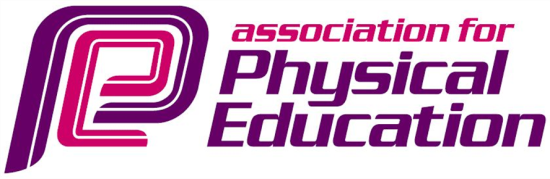 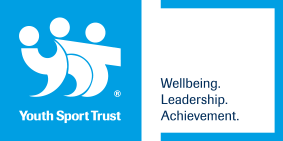 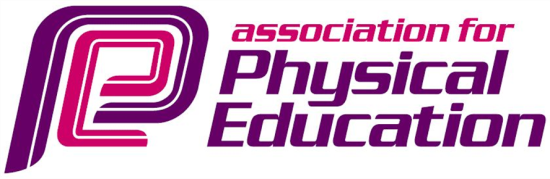 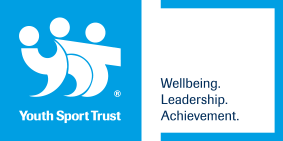 Review Date:	  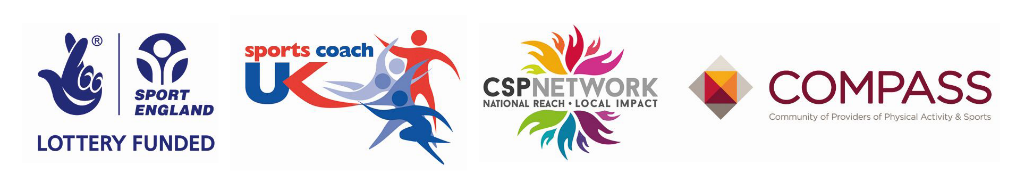 Academic Year:
/Academic Year:
/Total fund allocated:
£8149.00Total fund allocated:
£8149.00PE and Sport Premium Key Outcome IndicatorSchool Focus/ planned Impact on pupilsActions to AchievePlanned FundingActual FundingEvidenceActual Impact (following Review) on pupilsSustainability/ Next StepsIncrease curriculum taught sport from 1 ½  hours 2 ½  hoursImprove quality of Swimming lessons and engagementZT to teach PE 1 hour a week in addition to SLA provisionSwimming to be taught to each group for 2 units a year in smaller groups £875£100 (to cover extra teaching costs)£Curriculum PE is taught for 2 ½ hours every week.10% increase in children swimming 25m by end of year 4.Apply for the School Games mark Bronze award and promote activities participated in through the display.Active Literacy and Numeracy being taught across year groups 1-4ZT to apply for School Games Mark Bronze award.ZT to update display board to share participation and create interactive display opportunities to motivate and inspire pupils to participate.CPD to all teaching staff by ZT £0£50 £0£50Bronze Games Mark achieved.Display updated.Interactive display in the hall which allows  children to share sporting achievments.CPD September 2016Use PE as a tool to teach all subjects especially Literacy and NumeracyCPD – KG and ZT – Active NumeracyZT – Skipping,Handball, Purchase resources needed to support teaching£524SLAKG to teach Active Numeracy and support staff when ZT no available.Increased number of children participating in sports clubsSLA to offer sports clubs on Fridays including Gymnastics, dance, rugby, cricket, tennis, football.ZT to offer skipping, hockey, Hoopstarz andSkipping workshopsSLASLASports clubs available.RegistersPhotos from workshopsImprove performance in inter-schools sports competitions.Participate in SLA competitions. (skipping, tri-golf, football, rugby, cross country, tennis, kwik cricket)SLASLAFord School finish at least 2 competitions in top 2 schools.We pay £6600 for the year to the SLA for the provision of; assistance with specialist sports teaching, coaching, local schools sports competitions and teacher training (CPD).We pay £6600 for the year to the SLA for the provision of; assistance with specialist sports teaching, coaching, local schools sports competitions and teacher training (CPD).We pay £6600 for the year to the SLA for the provision of; assistance with specialist sports teaching, coaching, local schools sports competitions and teacher training (CPD).We pay £6600 for the year to the SLA for the provision of; assistance with specialist sports teaching, coaching, local schools sports competitions and teacher training (CPD).We pay £6600 for the year to the SLA for the provision of; assistance with specialist sports teaching, coaching, local schools sports competitions and teacher training (CPD).We pay £6600 for the year to the SLA for the provision of; assistance with specialist sports teaching, coaching, local schools sports competitions and teacher training (CPD).We pay £6600 for the year to the SLA for the provision of; assistance with specialist sports teaching, coaching, local schools sports competitions and teacher training (CPD).We pay £6600 for the year to the SLA for the provision of; assistance with specialist sports teaching, coaching, local schools sports competitions and teacher training (CPD).